В декабре мы приняли участие в конкурсе чтецов, где наши ребята заняли призовые места.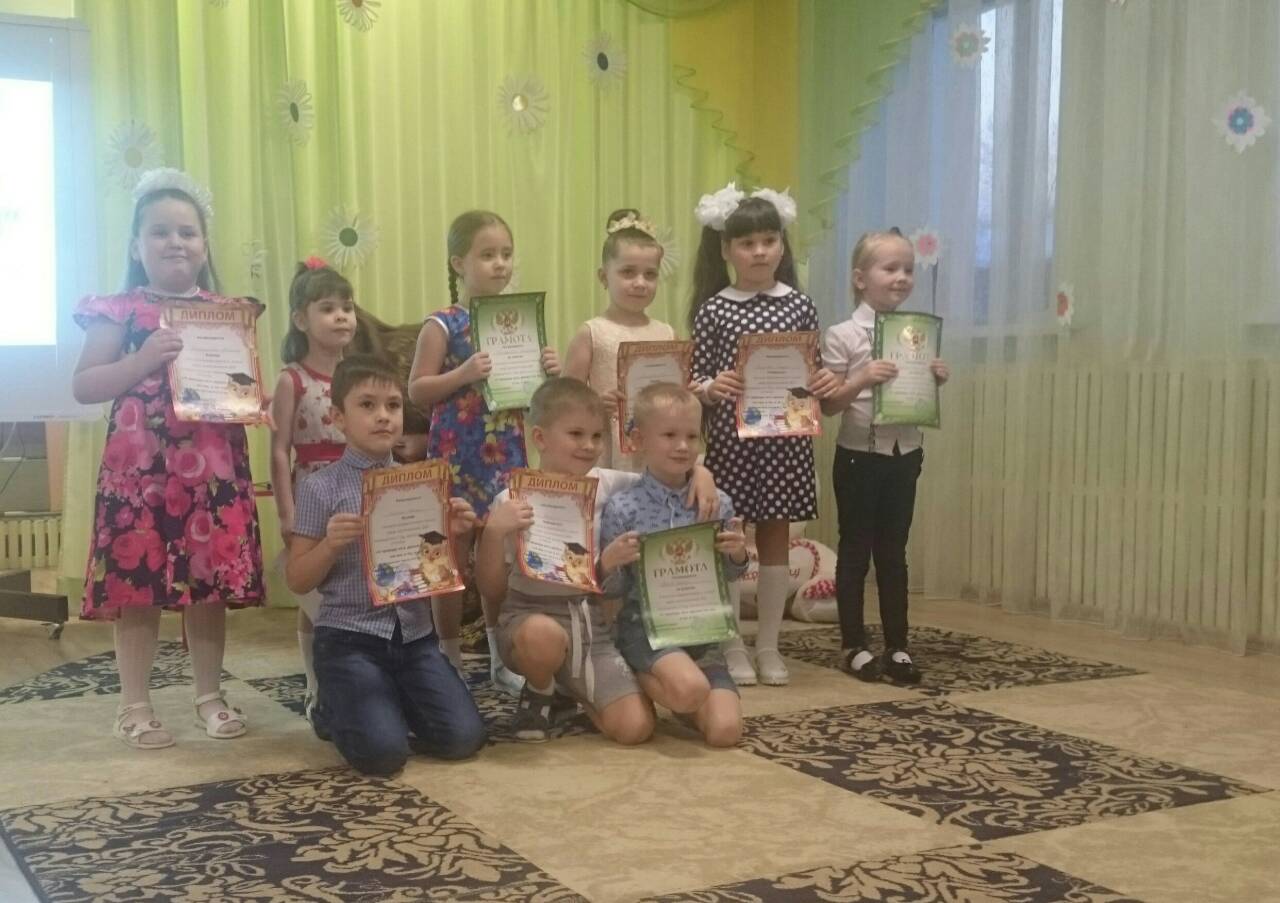 На занятиях занимаемся чистописанием.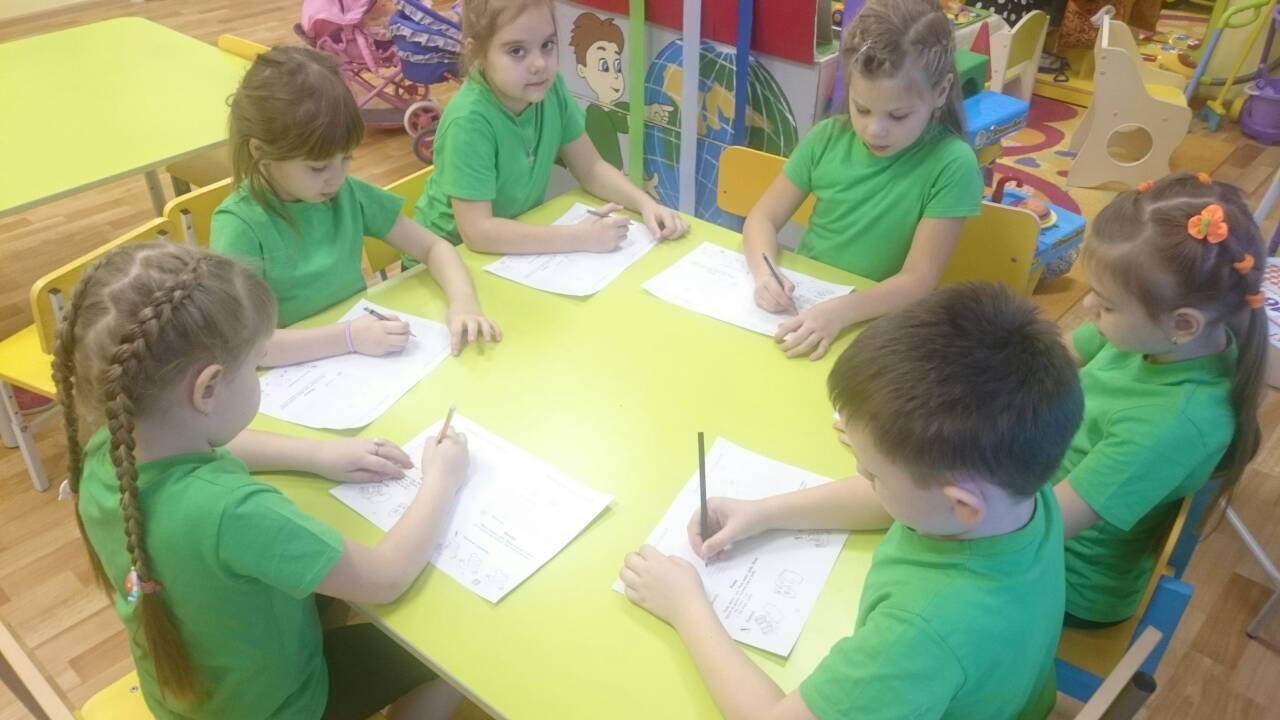 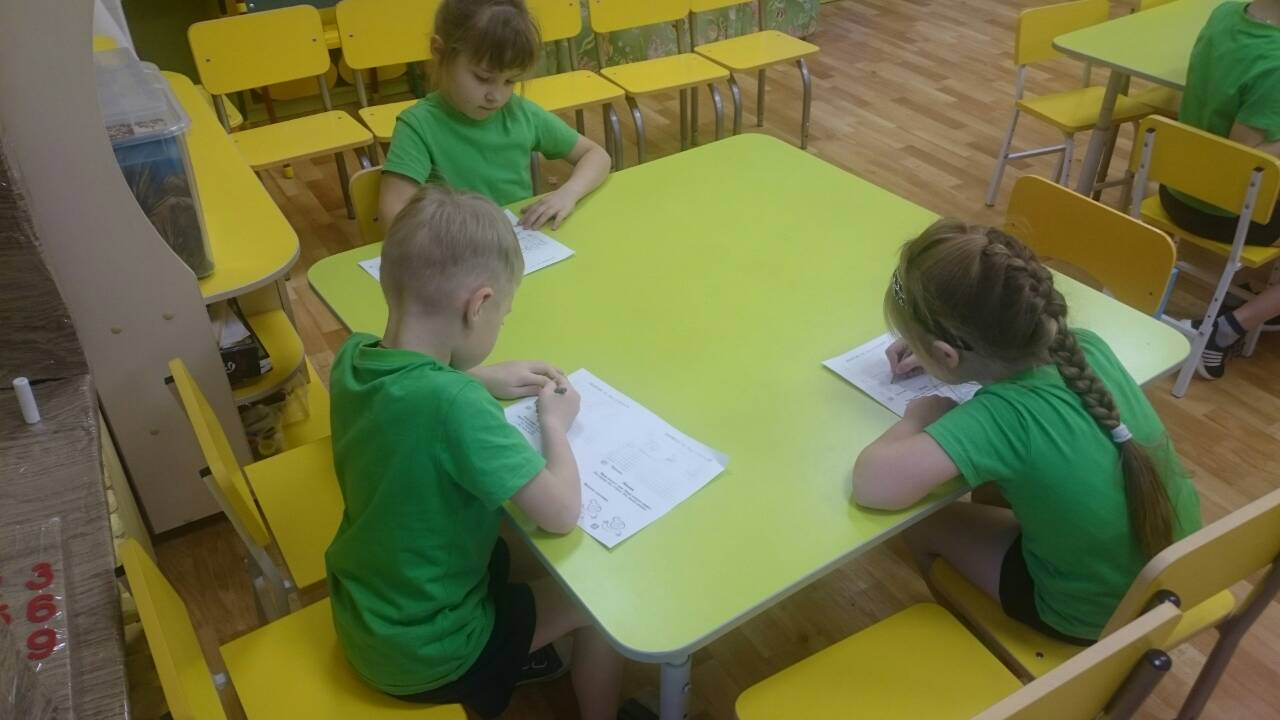 На прогулках строим снежный городок и играем в снежки.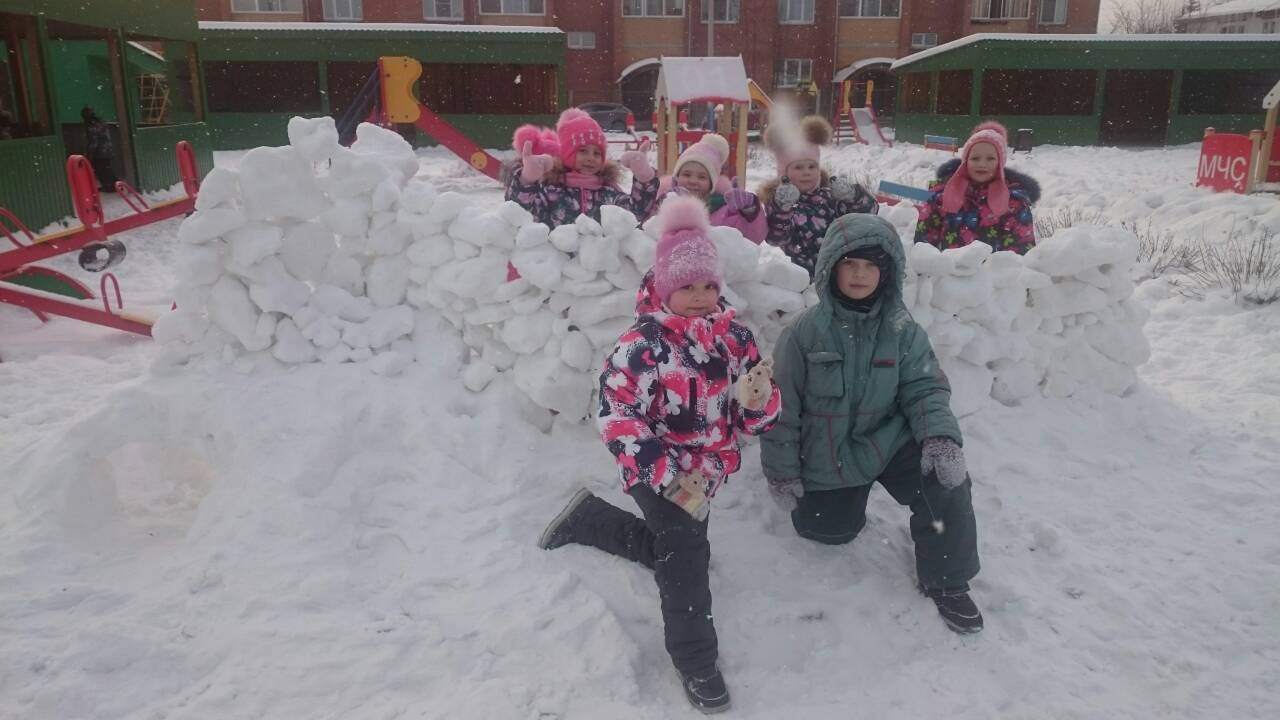 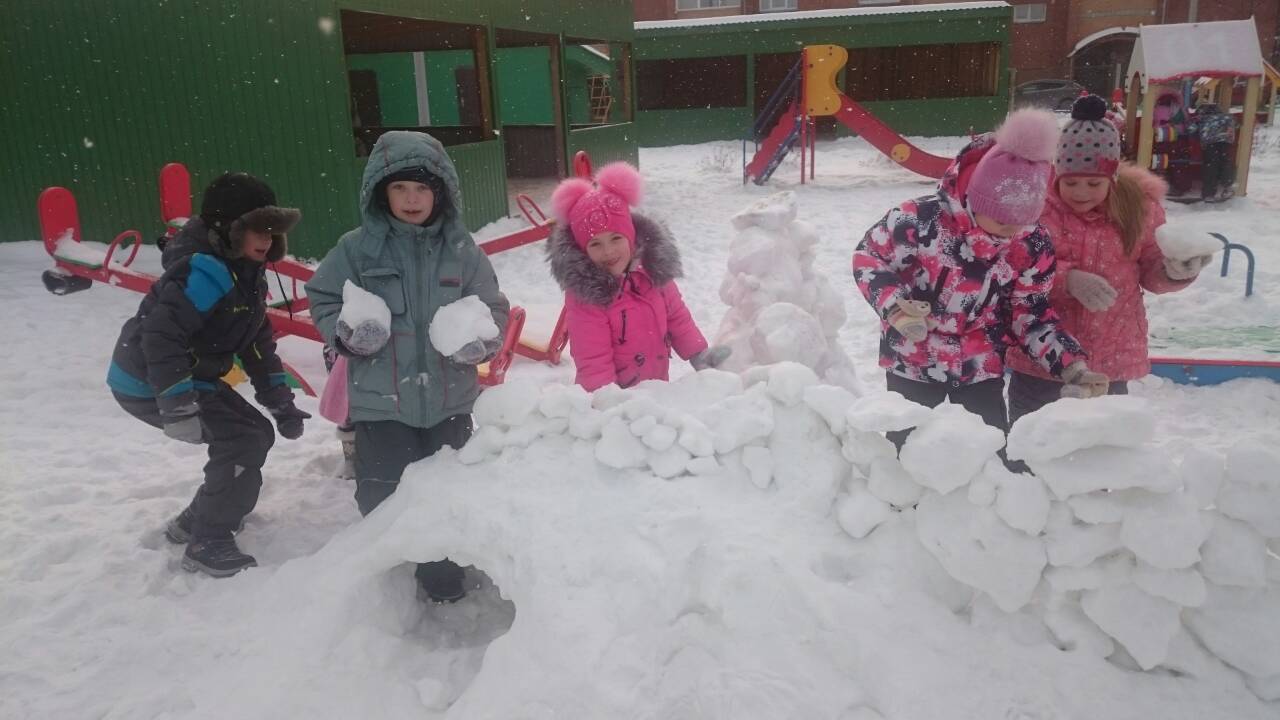 На свежем морозном воздухе занимаемся физической культурой.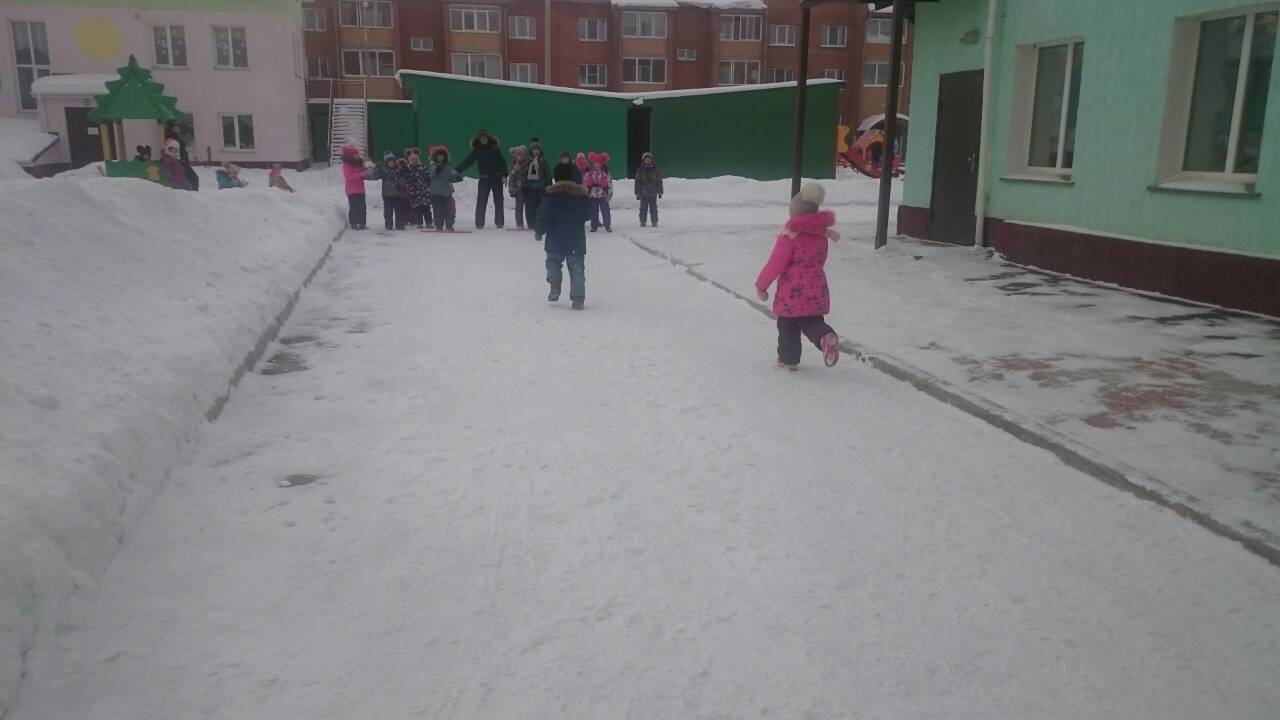 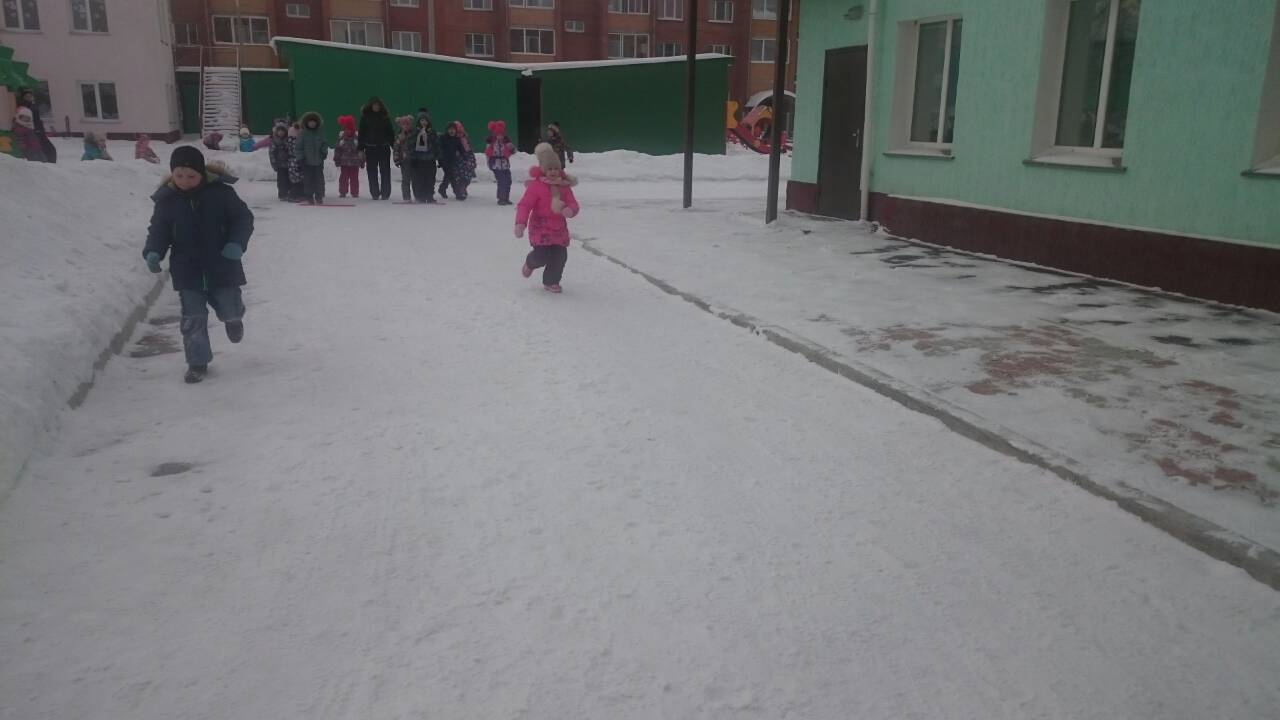 Наше поздравление с Новым 2018 годом – символ года Собака.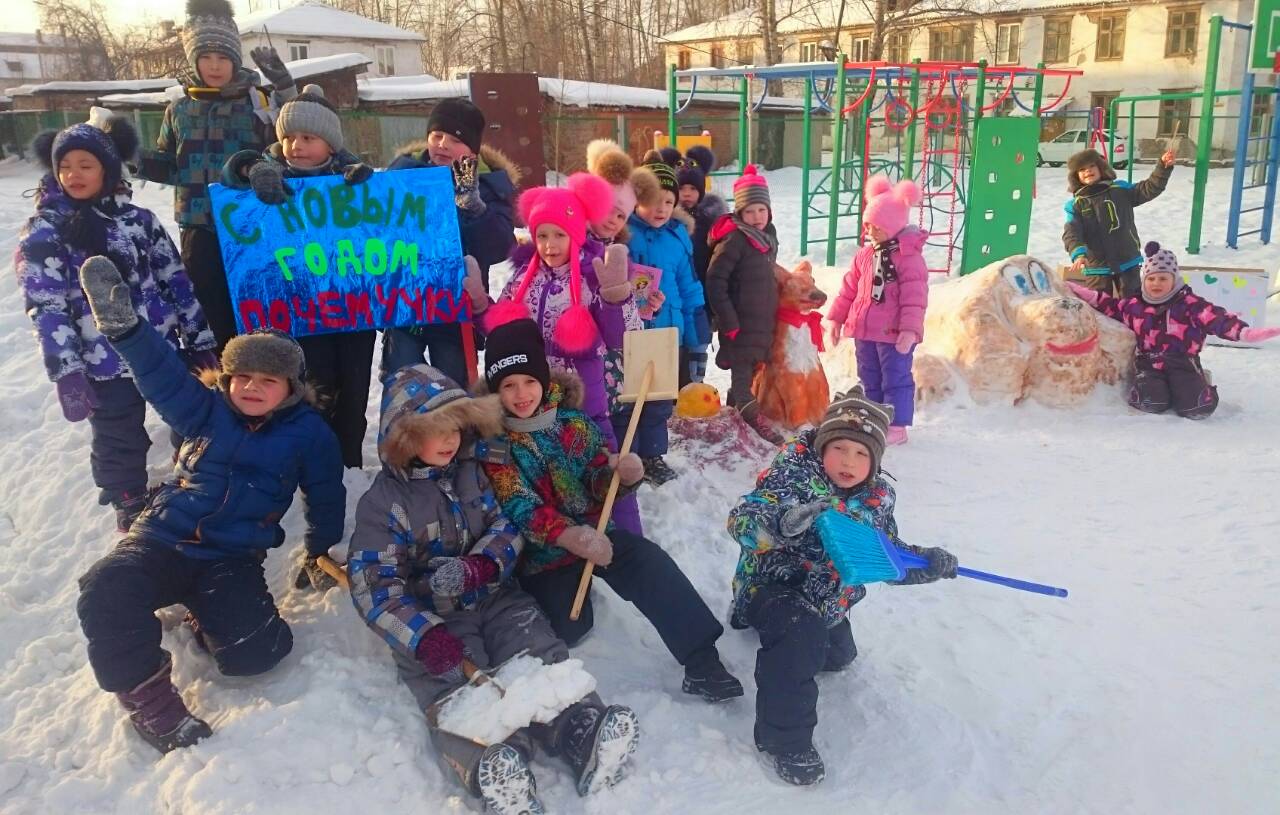 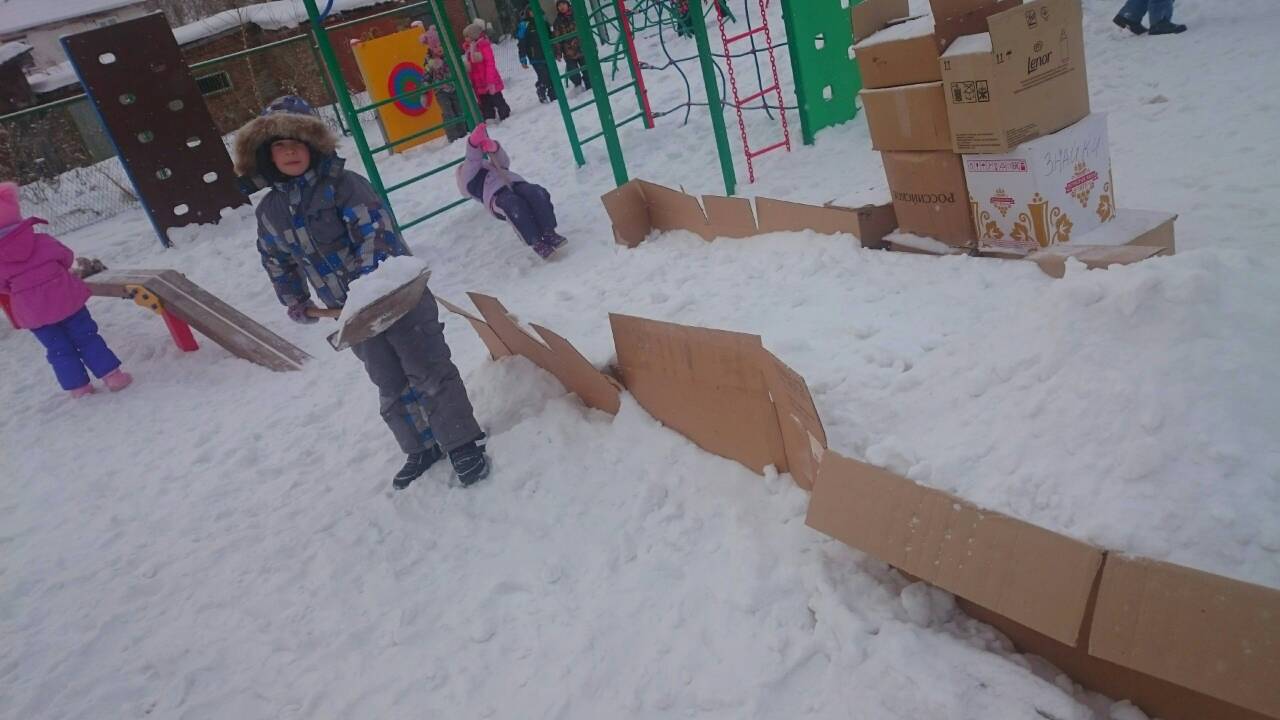 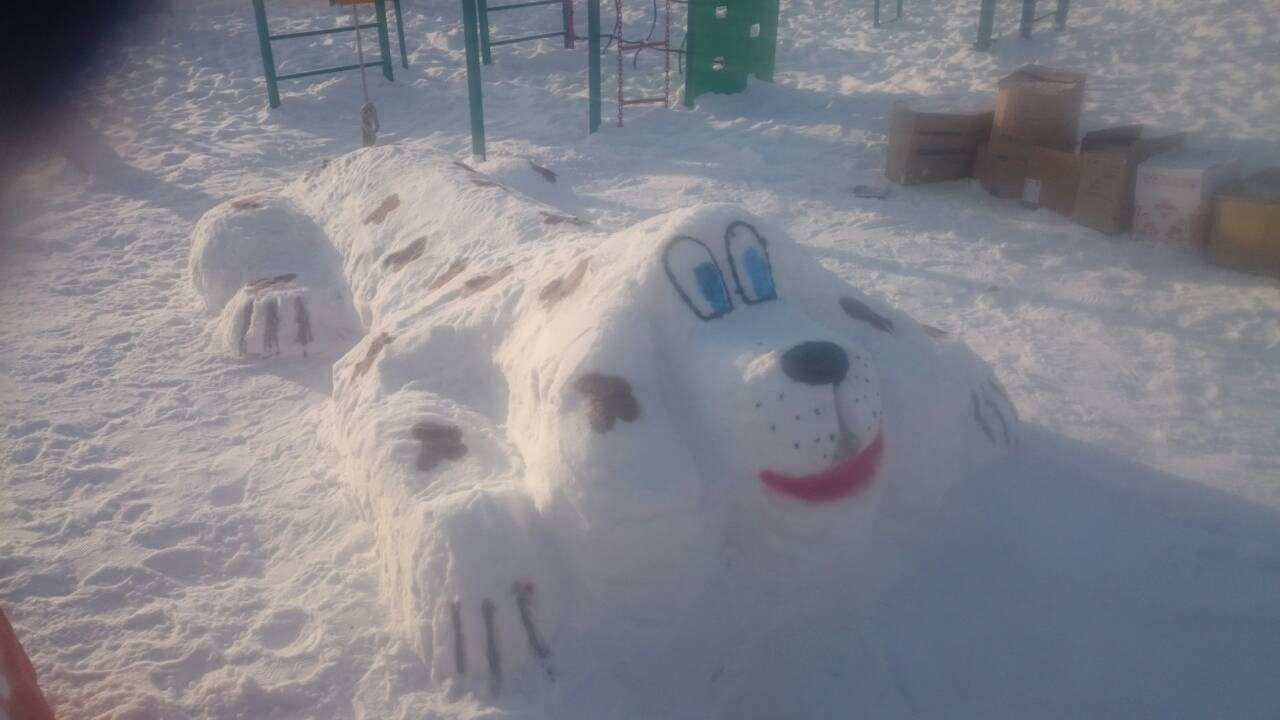 